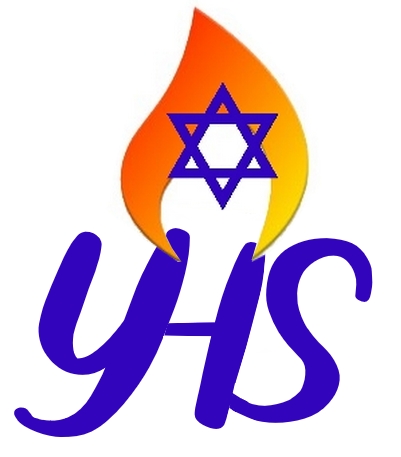 Yom HaShoah 2021Inschrijving voor het voorlezen van de Namen op 07 en 08 april 2021Het voorlezen van… 24.036 Belgische weggevoerde Joden van de KazerneDossin te Mechelen          5.593 Belgische Joden weggevoerd vanuit Drancy245 Belgische Joden gevallen verzetsstrijders Om ons toe te laten hen waardig te eren, hebben wij allen nodig.Neem deel aan de voorlezing en nodig uw vrienden uitOp woensdag 07 april vanaf 12.30u. tot donderdag 08 april tot 18.00 u.Inscrijving met het formulier hieronder (één per persoon – verplichte inschrijving voor 16 april)en stuur het naar: lectureyh@uejb.orgof per telefoon naar het volgend nummer: 0475/ 35 10 53 voor 26 maart 2021Dhr./Mevr. _____________________________________________________________________Tel. ___________________________________GSM ___________________________________E-mail________________________________________________________________________Ik neem deel aan de 29 uren voorlezing van de namen van de Belgische Joden weggevoerden en van de Belgische Joden verzetsstrijders gedood wegens hun daden tegen het nazisme.Gezondheidsmaatregelen: mondmasker dragen - veiligheidsafstand - handgel Mijn deelname :	◻ op woensdag 07 april: 					◻ tussen 12.30u. en 18 u.: 	vanaf ………u.  tot………...u.				◻ tussen 18 u. en 22 u.:	vanaf ………u.  tot………...u.				◻ tussen 22 u. en 8 u.:		vanaf ………u.  tot………...u.	◻ op donderdag 08 april:  					◻ tussen 8 u. en 12 u.:		vanaf ………u.  tot………...u.				◻ tussen 12 u. en 17 u.:	vanaf ………u.  tot………...u.				◻ tussen 17 u. en 18 u.:	vanaf ………u.  tot………...u.Het voorlezen gebeurd in schrijven van 15 minuten.   Men kan zich opgeven voor verschillende niet opeenvolgende schrijven.